УТВЕРЖДАЮ
Директор ФГАОУ ВО«НИУ ВШЭ»-Пермь______________Г.Е. ВолодинаПАСПОРТ ДОСТУПНОСТИобъекта социальной инфраструктуры (ОСИ)1. Общие сведения об объекте1.1. Наименование (вид) объекта:  Пермский филиал Федеральное государственное автономное образовательное учреждение высшего образования «Национальный исследовательский университет «Высшая школа экономики».1.2. Адрес объекта: 614060, г. Пермь, бульвар Гагарина, 37.1.3. Сведения о размещении объекта:- отдельно стоящее  четырехэтажное здание , площадь – 6306,5кв. м- наличие  прилегающего земельного участка – 474,5 кв. м.1.4. Год постройки здания:  1964 г.,  последнего капитального ремонта:.1.5. Дата предстоящих плановых ремонтных работ (текущего, капитального):   текущий ремонт –2019 г.;капитальный  –   не планируется.1.6. Название организации (учреждения) (полное юридическое  наименование  - согласно Уставу, краткое наименование):Федеральное государственное автономное образовательное учреждение высшего образования «Национальный исследовательский университет «Высшая школа экономики» Пермский филиал.(ФГАОУ ВО «НИУ ВШЭ» -Пермь)1.7. Юридический адрес организации (учреждения): 614070, г. Пермь, ул. Студенческая, 38.1.8.Основание для пользования объекта: оперативное управление.1.9.Форма собственности: федеральная1.10. Территориальная принадлежность: региональная.1.11.Вышестоящая организация: ФГАОУ ВО «НИУ «ВШЭ»1.12. Адрес вышестоящей организации: 101000, г. Москва,  ул. Мясницкая, д. 202. Характеристика деятельности организации на объекте(по обслуживанию населения)2.1.  Сфера  деятельности (здравоохранение, образование, социальная защита, физическая  культура  и  спорт,  культура,  связь  и информация, транспорт, жилой фонд, потребительский рынок и сфера услуг, другое): образование.2.2. Виды оказываемых услуг:  Цель деятельности:- удовлетворение потребностей общества и государства в квалифицированных специалистах с высшим образованием;- обеспечение конкурентоспособности университета по отношению к ведущим зарубежным образовательным и исследовательским центрам;- содействие интеграции российской науки и образования в международное научно-исследовательское и образовательное пространство;- распространение зарубежного и (или) накопленного в университете научного и образовательного опыта;- выполнение заказов на научные исследования и разработки для юридических и физических лиц на основе гражданско-правовых договоров;- обеспечение системной модернизации высшего образования;- создание для обучающихся и работников университета условий для реализации их интеллектуального и творческого потенциала, занятий спортом и отдыха в том числе в спортивно-оздоровительных студенческих лагерях, на базах отдыха и в гостевых домах, созданных на базе закрепленного за университетом имущества;- написание, издание и тиражирование учебников, учебных пособий и монографий.2.3.  Форма  оказания  услуг: (на объекте, с длительным пребыванием, в т.ч.проживанием, на дому, дистанционно): на объекте, с длительным пребыванием, в т.ч. проживанием, на дому, дистанционно. 2.4.  Категории  обслуживаемого  населения  по  возрасту:  (дети,  взрослыетрудоспособного возраста, пожилые; все возрастные категории): взрослыетрудоспособного возраста, пожилые;2.5.   Категории  обслуживаемых  инвалидов:все категории2.6.  Плановая  мощность:  посещаемость  (количество обслуживаемых в день),вместимость, пропускная  способность: обучается 550 человек.2.7. Участие в исполнении ИПР инвалида, ребенка-инвалида (да, нет): нет. 3. Состояние доступности объекта3.1. Путь следования к объекту пассажирским транспортом (описать маршрут движения с использованием пассажирского транспорта).Остановка «площадь Дружбы»Маршруты автобусов:№68от ж/д вокзала «Пермь 2»; № 13, 36, 67от Автовокзала;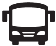 Маршруты трамваев: № 7от ж/д вокзала «Пермь 2»; 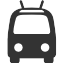 Наличие     адаптированного     пассажирского    транспорта    к    объекту: маршруты автобусов и  трамвая  оснащены  низкопольным транспортом.3.2. Путь к объекту от ближайшей остановки пассажирского транспорта: 3.2.1. Расстояние до объекта от остановки транспорта: 343 м. 3.2.2. Время движения (пешком): 4-7 минут. 3.2.3. Наличие выделенного от проезжей части пешеходного пути (да, нет): ширина пешеходного пути–2,5 м. 3.2.4.   Перекрестки    (нерегулируемые;    регулируемые,    со    звуковой сигнализацией, таймером; нет): пешеходные переходы нерегулируемые, переходы обозначены знаком «Пешеходной переход».  3.2.5. Информация на пути следования к объекту (акустическая,  тактильная, визуальная; нет). На пути следования к объекту присутствует только визуальная информация. Остановочный   пункт оборудован табличкой с названием остановки, расписанием движения транспорта. Информация о маршрутах – плохо читаемая, выполненная мелким шрифтом.  На остановке отсутствуют указатели и схема движения к объекту для инвалидов и других  маломобильных групп населения. 3.2.6. Перепады высоты на пути: Пешеходные переходы представляет собой ровную асфальтовую дорогу, на пересечении с проезжей частью оборудованы съезды.Остановка «пл. Дружбы» адаптирована для низкопольного транспорта.3.3. Организация доступности объекта для инвалидов - форма обслуживания 3.4. Состояние доступности основных структурно-функциональных зон3.5. ИТОГОВОЕ ЗАКЛЮЧЕНИЕ о состоянии доступности объекта социальной инфраструктуры.По результатам обследования ФГАОУ ВО «НИУ ВШЭ» -Пермь  считаем, что объект доступен для инвалидов на креслах-колясках, инвалидов с нарушением опорно-двигательного аппарата, инвалидов с частичным нарушением слуха и зрения, образовательные программы не адаптированы для инвалидов с полным нарушением зрения . Для инвалидов, передвигающихся при помощи кресла-коляски, обеспечена возможность самостоятельного передвижения по территории, прилегающей к зданию, вход в здание и в самом учреждении. Здание оборудовано подъёмником на колесном ходу (ступенькоходом) с целью обеспечения доступа инвалидов на 2-4 этажи здания. Для всех  категорий  организован порядок оказания помощи со стороны персонала на объекте. В здании на первом этаже оборудовано  санитарно-гигиеническое помещение.4. Управленческое решение (проект)4.1. Рекомендации по адаптации основных структурных элементов объекта:4.2. Период проведения работ (на усмотрение  ФГАОУ ВО «НИУ ВШЭ» -Пермь)в рамках исполнения Адресной программы адаптации объекта                    (указывается наименование документа: программы, плана)4.3. Ожидаемый результат (по состоянию доступности) после выполнения  работпо адаптации: - после выполнения мероприятий:Объект доступен полностью для всех категорий инвалидов.Оценка результата исполнения программы, плана  (по  состоянию  доступности)Оценка будет произведена после выполнения работ по адаптации объекта.4.4.Для принятия решения требуется, не требуется (нужное подчеркнуть):Согласование требуется в случаях, указанных в п. 4.4. Акта обследования объекта социальной инфраструктуры к паспорту доступности объекта социальной инфраструктуры.  Имеется  заключение  уполномоченной  организации  о  состоянии  доступностиобъекта   (наименование   документа  и  выдавшей  его  организации,  дата),прилагается. 4.5.  Информация  может  быть  размещена  (обновлена)  на Карте доступностисубъекта Российской Федерации. Возможно последующее размещение информации об объекте на карте  доступности Министерства социального развития Пермского края (https://bezbarierov.permkrai.ru/).5. Особые отметкиПаспорт сформирован на основании:1. Акта обследования объекта социальной инфраструктуры к паспорту доступности объекта социальной инфраструктуры от "23"  июля  2019 г. “”августа2019г.Nп/пКатегория инвалидов(вид нарушения)Вариант организациидоступности объекта(формы обслуживания)1Все категории инвалидов и МГН               в том числе инвалиды:                       2передвигающиеся на креслах-колясках         А3с нарушениями опорно-двигательного аппарата А4с нарушениями зрения                                              ДУ5с нарушениями слуха                         А6с нарушениями умственного развития          АNп/пОсновные структурно-функциональные зоныСостояние доступности, втом числе для основныхкатегорий инвалидов1Территория, прилегающая к зданию (участок)ДП-И (К,О,Г,У) – территория, прилегающая к зданию, доступна полностью избирательно для инвалидов на креслах-колясках, инвалидов с нарушением опорно-двигательного аппарата, с нарушением слуха, лиц с нарушением умственного развития. ДУ (С) – доступно условно для инвалидов нарушением зрения.2Вход (входы) в здание                     ДП-И (Г,У) – доступно полностью для  инвалидов с нарушением слуха и нарушением умственного развития.  ДЧ-И (С,К,О) – объект частично доступен для инвалидов  с нарушением зрения, для инвалидов с нарушением опорно-двигательного аппарата и инвалидов на креслах-колясках.3Путь (пути) движения внутри здания        (в т. ч. пути эвакуации)                   ДП-И (Г,У,К,О) – зона доступна полностью для инвалидов с нарушением слуха, умственного развития и инвалидов на креслах-колясках, инвалидов с нарушением опорно-двигательного аппарата.ДЧ-И (С) – зона доступна частично избирательно для  инвалидов с нарушением зрения.4Зона целевого назначения здания           (целевого посещения объекта)              ДП-В (К,С,Г,О,У)– зона доступна полностью для инвалидов на креслах-колясках, инвалидов с нарушением органов зрения и слуха, для инвалидов с нарушением опорно-двигательного аппарата и инвалидов с умственными нарушениями.5Санитарно-гигиенические помещения         ДП-И (Г,У,О,К) – функциональная зона полностью доступна для инвалидов   с нарушением слуха, умственного развития, инвалидов с  нарушением опорно-двигательного аппарата, инвалидов на креслах-колясках.ДЧ-И (С) – функциональная зона  доступна частично избирательно для, инвалидов с нарушением органов зрения.6Система информации и связи (на всех зонах)ДП-В (К,О,Г,У,С) – доступно полностью избирательно для инвалидов на креслах-колясках, с нарушением опорно-двигательного аппарата, для инвалидов с нарушением умственного развития, с нарушением слуха, для инвалидов с нарушением зрения.7Пути движения к объекту                   (от остановки транспорта)                ДП-И (К,О,Г,У) – пути движения к  объекту, доступны полностью избирательно для инвалидов, передвигающихся на креслах-колясках,  с нарушением опорно-двигательного аппарата, с нарушением слуха, лиц с нарушением умственного развития,.ДУ (С) - пути движения к  объекту доступны условно (сопровождение)для инвалидов с нарушением зрения(слепых).Nп/пОсновные структурно-функциональныезоны объектаРекомендации по адаптацииобъекта (вид работы)1Территория, прилегающая к зданию (участок) Приведены в Приложении 1.2Вход (входы) в здание     Приведены в Приложении 2.3Путь (пути) движения внутри здания         (в т.ч. пути эвакуации)                    Приведены в Приложении 3.4Зона целевого назначения здания            (целевого посещения объекта)               Приведены в Приложении 4.5Санитарно-гигиенические помещения          Приведены в Приложении 5.6Система информации на объекте              (на всех зонах)                            Приведены в Приложении 6.7Пути движения к объекту                    (от остановки транспорта)                Организационные мероприятия.8Все зоны и участкиВсе виды работ по адаптации:ремонт (текущий); индивидуальное решение с ТСР; организационные мероприятия. 